7  P 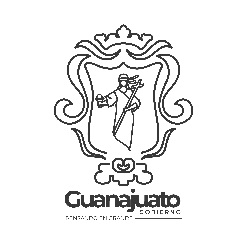 MUNICIPIO DE GUANAJUATOTESORERÍA MUNICIPAL DE GUANAJUATOCOORDINACIÓN GENERAL DE ADMINISTRACIÓN DIRECCIÓN DE ADQUISICIONES Y SERVICIOS GENERALESSOLICITUD DE INSCRIPCIÓN O REFRENDO AL PADRÓN DE PROVEEDORESGuanajuato, Gto; ___ de _________ de 2023.C.P. IRMA MANDUJANO GARCÍATESORERA MUNICIPAL P R E S E N T E:	De conformidad con lo establecido en los artículos 31 y 32 del Reglamento de Contrataciones Públicas del Municipio de Guanajuato, Gto., atentamente le solicito su autorización para efectuar _______________________________ correspondiente al ejercicio fiscal 2023 de _________________________________________al padrón de proveedores del Municipio de Guanajuato. Al presente, anexo el formato SIRPP-01 y documental necesario para dar cumplimiento a lo establecido en la Ley de Contrataciones Públicas para el Estado de Guanajuato y en el Reglamento de Contrataciones Públicas del Municipio de Guanajuato, Gto. Sin más por el momento le envío un cordial saludo. Atentamente_______________________________________(Nombre y firma del representante)